КОНЦЕНТРАТЫ ПЛАВИКОВОШПАТОВЫЕ металлургическиеТехнические условияНастоящий проект стандарта не подлежит применению до его принятияМинскЕвразийский совет по стандартизации, метрологии и сертификации202_ гПредисловиеЕвразийский совет по стандартизации, метрологии и сертификации (ЕАСС) представляет собой региональное объединение национальных органов по стандартизации государств, входящих в Содружество Независимых Государств. В дальнейшем возможно вступление в ЕАСС национальных органов по стандартизации других государств.Цели, основные принципы и основной порядок проведения работ по межгосударственной стандартизации установлены ГОСТ 1.0 «Межгосударственная система стандартизации. Основные положения» и ГОСТ 1.2 «Межгосударственная система стандартизации. Стандарты межгосударственные, правила и рекомендации по межгосударственной стандартизации. Правила разработки, принятия, обновления и отмены»Сведения о стандарте1 ПОДГОТОВЛЕН Федеральным государственным бюджетным учреждением «Российский институт стандартизации» (ФГБУ «Институт стандартизации»)2 ВНЕСЕН Межгосударственным техническим комитетом по стандартизации МТК 099 «Алюминий»3 ПРИНЯТ Евразийским советом по стандартизации, метрологии и сертификации (протокол от                       202   г.№               )За принятие стандарта проголосовали:4 ВЗАМЕН ГОСТ 29220–91Информация о введении в действие (прекращении действия) настоящего стандарта и изменений к нему на территории указанных выше государств публикуется в указателях национальных стандартов, издаваемых в этих государствах, а также в сети Интернет на сайтах соответствующих национальных органов по стандартизации.В случае пересмотра, изменения или отмены настоящего стандарта соответствующая информация будет опубликована на официальном интернет-сайте Межгосударственного совета по стандартизации, метрологии и сертификации в каталоге «Межгосударственные стандарты»Исключительное право официального опубликования настоящего стандарта на территории указанных выше государств принадлежит национальным органам по стандартизации этих государствСодержание Дата введения –1 Область примененияНастоящий стандарт распространяется на плавиковошпатовые (флюоритовые) концентраты (далее - концентраты), поставляемые в виде продуктов гравитационного обогащения, а также в виде кускового (сортированного) концентрата, предназначенные для использования в металлургической промышленности.2 Нормативные ссылкиВ настоящем стандарте использованы нормативные ссылки на следующие межгосударственные стандарты:ГОСТ 12.1.005 Система стандартов безопасности труда. Общие санитарно-гигиенические требования к воздуху рабочей зоныГОСТ 12.1.007 Система стандартов безопасности труда. Вредные вещества. Классификация и общие требования безопасностиГОСТ 12.3.009 Система стандартов безопасности труда. Работы погрузочно-разгрузочные. Общие требования безопасностиГОСТ 12.4.021 Система стандартов безопасности труда. Системы вентиляционные. Общие требованияГОСТ 7619 Шпат плавиковый. Методы физико-химического анализаГОСТ 14180 Руды и концентраты цветных металлов. Методы отбора и подготовки проб для химического анализа и определения влагиГОСТ 19433 Грузы опасные. Классификация и маркировкаГОСТ 22235 Вагоны грузовые магистральных железных дорог колеи 1520 мм. Общие требования по обеспечению сохранности при производстве погрузочно-разгрузочных и маневровых работПримечание – При пользовании настоящим стандартом целесообразно проверить действие ссылочных стандартов и классификаторов на официальном интернет-сайте Межгосударственного совета по стандартизации, метрологии и сертификации (www.easc.by) или по указателям национальных стандартов, издаваемым в государствах, указанных в предисловии, или на официальных сайтах соответствующих национальных органов по стандартизации. Если на документ дана недатированная ссылка, то следует использовать документ, действующий на текущий момент, с учетом всех внесенных в него изменений. Если заменен ссылочный документ, на который дана датированная ссылка, то следует использовать указанную версию этого документа. Если после принятия настоящего стандарта в ссылочный документ, на который дана датированная ссылка, внесено изменение, затрагивающее положение, на которое дана ссылка, то это положение применяется без учета данного изменения. Если ссылочный документ отменен без замены, то положение, в котором дана ссылка на него, применяется в части, не затрагивающей эту ссылку.3 Классификация3.1 В зависимости от технологии производства, физико-механических свойств, содержания основного компонента и примесей концентраты подразделяют на виды и марки, указанные в таблице 1.Таблица 1В обозначении видов и марок концентратов цифры указывают на содержание в процентах основного компонента – фтористого кальция.Буквы обозначают:Ф – флюоритовый (концентрат);Г, К – гравитационный, кусковой (концентраты) соответственно;М – мелкий (концентрат);А и Б - пониженное и повышенное содержание двуокиси кремния соответственно.3.2 Область преимущественного применения концентратов приведена в таблице 2.Таблица 24 Технические требования4.1 Характеристики4.1.1 Концентраты производят в соответствии с требованиями настоящего стандарта и по нормативно-технической документацие изготовителя.4.1.2 Химический состав концентратов в пересчете на абсолютно сухое вещество приведен в таблице 3.Таблица 34.1.3 Массовая доля влаги кусковых (сортированных) концентратов должна быть не более 7%, гравитационных – не более 15%.4.1.4 Гранулометрический состав концентратов должен соответствовать следующим требованиям:- максимальный размер кускового (сортированного) концентрата всех марок должен быть не более 300 мм, гравитационного концентрата всех марок – не более 200 мм;- массовая доля частиц размером менее 5 мм в концентратах всех марок не должна превышать 10%.В гравитационных концентратах всех марок массовая доля частиц более 50 мм не должна превышать 10%.В гравитационных концентратах марок ФГ-75 и ФГ-65 массовая доля частиц размером менее 2 мм не должна превышать 5%.В концентрате марки ФГМ-75 массовая доля частиц менее 5 мм не регламентируется.Гранулометрический состав концентрата согласовывают с потребителем (заказчиком) и указывают в договоре (контракте) на поставку. 4.1.5 В концентратах всех марок не должно быть загрязняющих механических примесей, видимых невооруженным глазом.4.1.6 Массовая доля серы (общей) в концентрате марки ФК-95А при использовании его для производства спецсталей и фторидных флюсов электрошлакового переплава не должна превышать 0,1%.4.1.7 Пределы содержания фтористого кальция, железа, вредных примесей и физических характеристик концентратов согласовывают с потребителем (заказчиком) и указывают в договоре (контракте) на поставку. 4.1.8 Содержание железа в концентрате устанавливается по согласованию производителя с потребителем (заказчиком).5 Требования безопасности5.1 Концентрат, в соответствии с приведенной классификацией в ГОСТ 12.1.007, относится к 3-му классу опасности, не взрывоопасен и не пожароопасен. При длительном контакте с повышенными концентрациями аэрозолей фторида кальция у рабочих возможно развитие профессионального флюороза. Предельно допустимая концентрация аэрозолей фторида кальция в воздухе рабочей зоны в соответствии с ГОСТ 12.1.005 составляет 2,5/0,5 мг/м3 (в числителе - максимальная концентрация, в знаменателе - среднесменная).5.2 При отборе, разделке и подготовке проб к анализу должны соблюдаться общие правила безопасности для предприятий и организаций металлургической промышленности, в соответствии с нормативными и правовыми актами, действующими на территории государства, принявшего стандарт.5.3 Помещения, в которых проводится подготовка проб к химическому анализу, должны быть оборудованы приточно-вытяжной вентиляцией в соответствии с требованиями ГОСТ 12.4.021.5.4 При погрузочно-разгрузочных работах и транспортировании должны соблюдаться требования безопасности в соответствии с ГОСТ 12.3.009.5.5 Выбор и обеспечение средствами индивидуальной защиты для работников занятых отбором, разделкой и подготовкой проб осуществляется в соответствии с нормативными и правовыми актами, действующими на территории государства принявшего стандарт.6 Правила приемки6.1 Концентрат принимают партиями. Партией считают количество концентрата одной марки, оформленное одним документом о качестве.6.2 Документ о качестве должен содержать:- наименование предприятия-изготовителя и его товарный знак;- наименование и марку продукции;- номер и дату выдачи документа;- результаты испытаний;- дату отгрузки;- массу партии;- номер партии;- обозначение настоящего стандарта.6.3 Для проверки соответствия качества концентрата требованиям настоящего стандарта отбор и подготовку проб осуществляют механизированным или ручным способом по ГОСТ 14180.При получении неудовлетворительных результатов испытаний хотя бы по одному из показателей проводят повторные испытания по этому показателю на удвоенном количестве проб, отобранных от той же партии.Результаты повторных испытаний распространяют на всю партию.7 Методы испытаний7.1 Общие требования к методам физико-химического анализа изложены в ГОСТ 7619.7.2 Определение влаги – по ГОСТ 7619.7.3 Определение фтористого кальция – по ГОСТ 7619.7.4 Определение двуокиси кремния – по ГОСТ 7619.7.5 Определение железа – по ГОСТ 7619.7.6 Определение серы (общей) – по ГОСТ 7619.7.7 Определение фосфора – по ГОСТ 7619.7.8 Определение гранулометрического состава – по ГОСТ 7619.8 Транспортирование и хранение8.1 Транспортирование8.1.1 Концентраты согласно ГОСТ 19433 к опасным грузам не относится.8.1.2 Концентраты транспортируют навалом без упаковки в полувагонах с полным использованием их грузоподъемности, в соответствии с правилами перевозок грузов, по ГОСТ 22235 или другими нормативными и правовыми актами, действующими на территории государства принявшего стандарт.8.1.3 Конструктивные зазоры вагонов заделывают плотной бумагой в несколько слоев или другими прочными уплотнительными материалами 8.1.4 В холодный период года концентраты транспортируют в перемороженном виде.8.2 ХранениеКонцентрат хранят на открытых площадках. Срок хранения на площадках с утрамбованным грунтом – 7 лет, на бетонных и асфальтобетонных – 10 лет.ЕВРАЗИЙСКИЙ СОВЕТ ПО СТАНДАРТИЗАЦИИ, МЕТРОЛОГИИ И СЕРТИФИКАЦИИ(ЕАСC)EURO-ASIAN COUNCIL FOR STANDARDIZATION, METROLOGY AND CERTIFICATION(EASC)ЕВРАЗИЙСКИЙ СОВЕТ ПО СТАНДАРТИЗАЦИИ, МЕТРОЛОГИИ И СЕРТИФИКАЦИИ(ЕАСC)EURO-ASIAN COUNCIL FOR STANDARDIZATION, METROLOGY AND CERTIFICATION(EASC)ЕВРАЗИЙСКИЙ СОВЕТ ПО СТАНДАРТИЗАЦИИ, МЕТРОЛОГИИ И СЕРТИФИКАЦИИ(ЕАСC)EURO-ASIAN COUNCIL FOR STANDARDIZATION, METROLOGY AND CERTIFICATION(EASC)ЕВРАЗИЙСКИЙ СОВЕТ ПО СТАНДАРТИЗАЦИИ, МЕТРОЛОГИИ И СЕРТИФИКАЦИИ(ЕАСC)EURO-ASIAN COUNCIL FOR STANDARDIZATION, METROLOGY AND CERTIFICATION(EASC)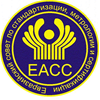 МЕЖГОСУДАРСТВЕННЫЙСТАНДАРТГОСТ 29220—(окончательная редакция)Краткое наименование страныпо МК (ИСО 3166) 004–97Код страны поМК (ИСО 3166) 004–97Сокращенное наименование национального органа по стандартизацииАзербайджанAZАзстандартАрменияAMЗАО «Национальный орган по стандартизации и метрологии» Республики АрменияБеларусьBYГосстандарт Республики БеларусьГрузияGЕГрузстандартКазахстанKZГосстандарт Республики КазахстанКиргизияKGКыргызстандартМолдоваMDИнститут стандартизации МолдовыРоссияRUРосстандартТаджикистанTJТаджикстандартУзбекистанUZУзстандарт1Область применения ………………………………………………………………2Нормативные ссылки ………………………………………………………………3Классификация ……………………………………………………………………...4Технические требования …………………………………………………………..5Правила приемки ……………………………………………………………………6Методы испытаний ………………………………………………………………….7Транспортирование и хранение …………………………………………………..МЕЖГОСУДАРСТВЕННЫЙ СТАНДАРТКОНЦЕНТРАТЫ ПЛАВИКОВОШПАТОВЫЕ металлургическиеТехнические условияFluorite concentrates for metallurgy. SpecificationsВид концентратаМарка концентратаПлавиковошпатовый кусковой (сортированный) – ФКФК-95А, ФК-95Б, ФК-92, ФК-85, ФК-75, ФК-65Плавиковошпатовый гравитационный – ФГФГ-92, ФГ-85, ФГ-75, ФГМ-75, ФГ-65, ФГ-55Марка концентратаОбласть преимущественного примененияФК-95АФК-95БФлюсы при выплавке высоколегированных сталей и сплавов специального назначенияФК-92ФГ-92Флюсы при выплавке стали в электродуговых печах и конвертерахФК-85ФГ-85ФК-75ФГ-75Флюсы при выплавке средне- и низколегированной сталиФГМ-75Флюсы при выплавке сталейФК-65ФГ-65ФГ-55Флюсы при выплавке сталей и чугунаМаркаМассовая доля фтористого кальция, %, не менееМассовая доля примесей, %, не болееМассовая доля примесей, %, не болееМассовая доля примесей, %, не болееМаркаМассовая доля фтористого кальция, %, не менеедвуокись кремниясеры (общей)фосфораФК-95А95,02,00,150,1ФК-95Б95,02,50,150,1ФК-9292,05,00,200,2ФГ-9292,05,00,200,2ФК-8585,010,00,300,3ФГ-8585,010,00,300,3ФК-7575,020,00,300,3ФГ-7575,020,00,300,3ФГМ-7575,020,00,300,3ФК-6565,030,00,300,3ФГ-6565,0–0,300,3ФГ-5555,0–0,300,3Примечание – В концентратах марок ФГ-65 и ФГ-55 массовую долю диоксида кремния устанавливают по согласованию изготовителя с потребителем (заказчиком).Примечание – В концентратах марок ФГ-65 и ФГ-55 массовую долю диоксида кремния устанавливают по согласованию изготовителя с потребителем (заказчиком).Примечание – В концентратах марок ФГ-65 и ФГ-55 массовую долю диоксида кремния устанавливают по согласованию изготовителя с потребителем (заказчиком).Примечание – В концентратах марок ФГ-65 и ФГ-55 массовую долю диоксида кремния устанавливают по согласованию изготовителя с потребителем (заказчиком).Примечание – В концентратах марок ФГ-65 и ФГ-55 массовую долю диоксида кремния устанавливают по согласованию изготовителя с потребителем (заказчиком).УДК 666.232.91:621.791.083.74:006.354                                                         МКС 73.080Ключевые слова: плавиковошпатовый металлургический концентрат, марки, характеристики, транспортирование, хранениеРуководитель проектаРуководитель проектаРуководитель проектаРуководитель проектаРуководитель проектадолжностьличная подписьинициалы, фамилияИсполнительИсполнительИсполнительИсполнительИсполнительдолжностьличная подписьинициалы, фамилия